областное государственное бюджетное профессиональное  образовательное учреждение «Смоленская академия профессионального образования»МЕТОДИЧЕСКИЕ РЕКОМЕНДАЦИИ
ПО РАЗРАБОТКЕ КОРОТКИХ ГИБКИХ,
ПРАКТИКО-ОРИЕНТИРОВАННЫХ ПРОГРАММ
ПРОФЕССИОНАЛЬНОГО ОБУЧЕНИЯ И ДОПОЛНИТЕЛЬНОГО
ПРОФЕССИОНАЛЬНОГО ОБРАЗОВАНИЯСМОЛЕНСК, 2021Методические рекомендации раскрывают особенности и алгоритм разработки  практико-ориентированных коротких гибких модульных программ  обучения, практику формирования и использования профессиональных стандартов.  Методические рекомендации по разработке дополнительных образовательных программ адресованы разработчикам программ профессионального обучения  и профессиональным образовательным организациям.  Организация разработчик: областное государственное бюджетное профессиональное образовательное учреждение «Смоленская академия профессионального образования» Составители: В.А.Берестнева,  В.С Тригубова СОДЕРЖАНИЕВведениеНормативная база программ профессионального обучения и дополнительного профессионального образования Особенности и назначение дополнительных образовательных программ Методика разработки коротких модульных программ профессионального обученияАпробация и корректировка дополнительных образовательных программ5. Литература6.Приложение ВВЕДЕНИЕРазвитие современных производственных технологий и качественные изменения рабочих мест в условиях  ускоренных темпов научно- технического прогресса требуют столь же быстрого реагирования системы профессионального образования и обучения на перераспределение рабочей силы и необходимость массового переобучения работников в короткие сроки. Принцип непрерывности образования, обучения в течение всей жизни стал ведущим в современном мире и успешно реализуется через дополнительное профессиональное образование. Профессиональное обучение и дополнительное профессиональное образование направлены на непрерывное совершенствование профессиональной квалификации граждан в течение всей жизни с целью удовлетворения их образовательных и профессиональных потребностей, постоянной адаптации человека к меняющимся условиям профессиональной деятельности и социальной среды,  подготовку к выполнению новых видов профессиональной деятельности на базе общего, среднего и высшего профессионального образования. Методические рекомендации разработаны во исполнение Указа Президента Российской Федерации от 7 мая 2018 г. № 204 «О национальных целях и стратегических задачах развития Российской Федерации на период до 2024 года», п. 5 б); Плана мероприятий Федерального проекта "Молодые профессионалы" (Повышение конкурентоспособности профессионального образования)" Национального проекта "Образование", Государственной программы Российской Федерации "Развитие образования" (п.п. 4.6). В указанных документах  подчеркивается необходимость модернизации профессионального образования, в том числе посредством внедрения адаптивных, практико-ориентированных гибких образовательных программ; формирования системы непрерывного обновления работающими гражданами своих профессиональных знаний и приобретения ими новых профессиональных навыков.В условиях модернизации национальной системы квалификаций  в РФ профессиональное обучение и дополнительное профессиональное образование переходит от Единого тарифно-квалификационного справочника  работ и профессий рабочих (ЕТКС) на профессиональные стандарты. Современная потребность государства в профессиональном обучении и дополнительном профессиональном образовании обуславливает также  новые подходы  и методики подготовки, переподготовки и повышения квалификации, рабочих и служащих, с целью обеспечения качества образования. В настоящее время образовательные организации призваны обеспечить разработку и реализацию новых профессиональных образовательных программ по подготовке рабочих кадров, в том числе с ограниченными возможностями здоровья и мигрантов, на высоком качественном уровне; прочные связи между профессиональным образованием и рынком труда.	Методической основой таких программ   является модульно-компетентностный подход. Это означает разработку и реализацию коротких вариативных модульных образовательных программ, обеспечивающих различные траектории входа в профессию с учетом наличия или отсутствия опыта работы, имеющейся базовой специальности (профессии), индивидуальных квалификационных дефицитов и потребностей обучающихся1Нормативная база программ  профессионального обучения и дополнительного профессионального образования1.1. Методические рекомендации разработаны на основании следующих документов:Федеральный закон «Об образовании в Российской Федерации» № 273-ФЗ от 29.12.2012 г. вступивший в силу с 1 сентября 2013 г., (с изменениями и дополнениями).Постановление Правительства Российской Федерации от 15.01.2014 № 26 «Об определении стоимости образовательных услуг в области дополнительного профессионального образования федеральных государственных гражданских служащих и размера ежегодных отчислений на его научно-методическое, учебно-методическое и информационно-аналитическое обеспечение»Приказ Министерства образования и науки Российской Федерации от 1 июля 2013 г. N 499 "Об утверждении Порядка организации и осуществления образовательной деятельности по дополнительным профессиональным программам",Приказ Министерства просвещения Российской Федерации от 09 ноября 2018 г. N 196 "Об утверждении Порядка организации и осуществления образовательной деятельности по дополнительным общеобразовательным программам".Приказ Министерства образования и науки Российской Федерации от 18 апреля 2013 г. N 292 "Об утверждении Порядка организации и осуществления образовательной деятельности по основным программам профессионального обучения",Письмом Министерства образования и науки Российской Федерации от 12 марта 2015 г. N АК-610/06 " О направлении методических рекомендаций по разработке, порядку выдачи и учету документов о квалификации в сфере дополнительного профессионального образования»,Приказ от 23 августа 2017 года № 816 «Об утверждении порядка применения организациями, осуществляющими образовательную деятельность, электронного обучения, дистанционных образовательных технологий при реализации образовательных программ» Приказ от 12.12.2016 № 725н «Об утверждении формы бланка свидетельства о квалификации и приложения к нему, технических требований к бланку свидетельства о квалификации, порядка заполнения бланка свидетельства о квалификации и выдачи его дубликата, а также формы заключения о прохождении профессионального экзамена» Приказ Минобрнауки РФ от 18 апреля 2013 г. № 292 «О порядке организации и осуществления образовательной деятельности по основным программам профессионального обучения» (с изм. и доп.).Приказ Минобрнауки РФ (Минобрнауки России) от 2 июля 2013 г. № 513 г. Москва «Об утверждении Перечня профессий рабочих, должностей служащих, по которым осуществляется профессиональное обучение» (с изм. и доп.).Письмо Минобрнауки РФ № 06-735 от 09.10.2013 г. «О дополнительном профессиональном образовании» (вместе с Разъяснениями о законодательном и нормативном правовом обеспечении дополнительного профессионального образования).Письмо Минобрнауки России от 07.05.2014№ АК-1261/06  «Об особенностях законодательного и нормативного правового обеспечения в сфере ДПО» (вместе с «Разъяснениями об особенностях законодательного и нормативного правового обеспечения в сфере дополнительного профессионального образования»). Постановление Правительства Российской Федерации от 15 августа 2013 г. №706 «Правила оказания платных образовательных услуг».         14. Устав областного государственного бюджетного профессионального образовательного учреждения «Смоленская академия профессионального образования» (далее – Академия).  15. Блинов, В. И., Есенина, Е. Ю., Методические рекомендации по разработке программ профессионального обучения на основе профессиональных стандартов.    ПИ № ТУ66-01095 от 27.12.2012; ISSN 2307-4264). 1.2.   Реализация образовательных профессиональных программ осуществляется образовательной организацией на основе договоров, заключаемых организацией, с юридическими и физическими лицами, выступающими заказчиками, государственными органами исполнительными власти, органами местного самоуправления, органами службы занятости населения в соответствии с требованиями федерального законодательства в сфере образования, а также законодательства, регулирующего гражданско-правовые отношения. 1.3.Права и обязанности слушателя, предусмотренные законодательством Российской Федерации об образовании и локальными нормативными актами организации, осуществляющей образовательную деятельность, возникают у лица, принятого на обучение, с даты приема (зачисления) и на период времени, определяемым соответствующим договором. 2Особенности и назначение образовательных профессиональных программПрофессиональное обучение направлено на приобретение лицами различного возраста профессиональной компетенции, в том числе для работы с конкретным оборудованием, технологиями, аппаратно-программными и иными профессиональными средствами, получение указанными лицами квалификационных разрядов, классов, категорий по профессии рабочего или должности служащего без изменения уровня образования. В соответствии с Федеральным законом «Об образовании в Российской Федерации» от 29.12.2012 N 273-ФЗ  
 программы профессионального обучения разрабатываются на основе установленных квалификационных требований (профессиональных стандартов) (ч.8 ст.73), применение которых предусмотрено Правилами разработки, утверждения и применения профессиональных стандартов, утвержденных постановлением Правительства РФ от 22.01.2013№23. В виду того, что профессиональные стандарты содержат характеристику квалификации, необходимой для осуществления определенного вида профессиональной деятельности (Трудовой кодекс Российской Федерации от 30.12.2001 N 197-ФЗ (ст.195.1)),
 их использование является обязательным условием разработки программ (модулей, частей программ), обеспечивающих готовность к выполнению того или иного вида (видов) профессиональной деятельности. Дополнительные образовательные программы представляют собой комплекс основных характеристик (объем, содержание, планируемые результаты, организационно-педагогические условия, формы аттестации), который представлен в виде учебного плана, календарного учебного графика, рабочих программ модулей, иных компонентов, а также оценочных и методических материалов. Содержание дополнительных образовательных программ должно учитывать профессиональные стандарты, квалификационные требования, указанные в квалификационных справочниках по соответствующим должностям, профессиям и специальностям (ч.9 ст.76), при этом программы профессиональной переподготовки разрабатываются на основании установленных квалификационных требований, профессиональных стандартов и требований соответствующих ФГОС среднего профессионального и (или) высшего образования к результатам освоения образовательных программ (ч.10 ст.76)В методических рекомендациях  используются следующие основные понятия закона  «Об образовании в Российской Федерации» № 273 от 29 декабря 2012 года:-профессиональный стандарт – 1. многофункциональный нормативный документ, определяющий в рамках конкретного вида экономической деятельности (области профессиональной деятельности) требования к содержанию и условиям труда, квалификации, знаниям, умениям и широким компетенциям работников по различным квалификационным уровням; 2. структурированные требования к содержанию и качеству труда в определенной области профессиональной деятельности, определенные в 7 терминах  требований к тому, что человек должен знать и уметь делать в определенной области трудовой деятельности;-область профессиональной деятельности – совокупность видов трудовой деятельности, имеющая общую интеграционную основу и предполагающая схожий набор компетенций для их выполнения. Вид трудовой деятельности – составная часть области профессиональной деятельности, образованная целостным набором трудовых функций и необходимых для их выполнения компетенций;-единица профессионального стандарта – структурный элемент профессионального стандарта, содержащий развернутую характеристику конкретной трудовой функции, которая является целостной, завершенной, относительно автономной и значимой для данного вида трудовой деятельности;  -дополнительное профессиональное образование вид образования, который осуществляется посредством реализации дополнительных профессиональных программ, подразделяющихся на программы повышения квалификации и программы профессиональной переподготовки;-профессиональное образование - вид образования, который направлен на приобретение обучающимися в процессе освоения основных профессиональных образовательных программ знаний, умений, навыков и формирование компетенции определенных уровня и объема, позволяющих вести профессиональную деятельность в определенной сфере и (или) выполнять работу по конкретным профессии или специальности;
           -профессиональное обучение - вид образования, который направлен на приобретение обучающимися знаний, умений, навыков и формирование компетенции, необходимых для выполнения определенных трудовых, служебных функций (определенных видов трудовой, служебной деятельности, профессий); -квалификация – уровень знаний, умений, навыков и компетенций, характеризующих подготовленность к определенному виду профессиональной деятельности;-квалификационный уровень - совокупность требований к знаниям, навыкам и компетенциям работника;-квалификационные требования - нормы, определяющие совокупность знаний, умений и практического опыта специалиста, установленного  профессиональным стандартом для определенного вида деятельности;-компетенция-способность и готовность обучающегося (выпускника) применять полученные знания, навыки и умения, имеющиеся личностные качества в практической (профессиональной) деятельности;-обобщенная трудовая функция - совокупность связанных между собой трудовых функций, сложившаяся в результате разделения труда в конкретном производственном или бизнес-процессе (приказ Минтруда России N 170н);-трудовая функция – набор действий, направленных на решение проблем.   	Несмотря на различия в определениях профессиональных стандартов и профессиональных образовательных программ, можно сделать вывод, что в целом  терминология сопоставима:К программам  профессионального обучения относят: профессиональную подготовку по профессиям рабочих, должностям служащих; переподготовку рабочих, служащих; повышение квалификации рабочих, служащих. Сущность этих программ  представлена в  ст. 73 ФЗ «Об образовании в Российской Федерации» № 273 от 29 декабря 2012 года с использованием таких терминов как «профессия», «должность» рабочего, служащего:  Профессиональное обучение направлено на приобретение лицами различного возраста профессиональной компетенции, в том числе для работы с конкретным оборудованием, технологиями, аппаратно-программными и иными профессиональными средствами, получение указанными лицами квалификационных разрядов, классов, категорий по профессии рабочего или должности служащего без изменения уровня образования.Под профессиональным обучением по программам профессиональной подготовки по профессиям рабочих и должностям служащих понимается профессиональное обучение лиц, ранее не имевших профессии рабочего или должности служащего.Под профессиональным обучением по программам переподготовки рабочих и служащих понимается профессиональное обучение лиц, уже имеющих профессию рабочего, профессии рабочих или должность служащего, должности служащих, в целях получения новой профессии рабочего или новой должности служащего с учетом потребностей производства, вида профессиональной деятельности.Под профессиональным обучением по программам повышения квалификации рабочих и служащих понимается профессиональное обучение лиц, уже имеющих профессию рабочего, профессии рабочих или должность служащего, должности служащих, в целях последовательного совершенствования профессиональных знаний, умений и навыков по имеющейся профессии рабочего или имеющейся должности служащего без повышения образовательного уровня. Пункт 10 статьи 76 ФЗ «Об образовании в Российской Федерации» говорит о том, что «Программы профессиональной переподготовки разрабатываются на основании установленных квалификационных требований, профессиональных стандартов и требований соответствующих федеральных государственных образовательных стандартов среднего профессионального к результатам освоения образовательных программ.В основу разработки программ профессиональной переподготовки и повышения квалификации должны быть взяты и указаны один или несколько профессиональных стандартов по данному направлению и ФГОС СПО; используемые в программе обобщенная трудовая функция (ОТР) и трудовые функции из профессиональных стандартов; виды деятельности, компетенции по видам деятельности и практический опыт из ФГОС СПО, по которым будет осуществляться переподготовка  или повышение квалификации. При  формулировке наименования присваиваемой квалификации и ее уровня необходимо руководствоваться Приказом Минтруда России от 12 декабря 2016 года № 726н «Об утверждении положения о разработке наименований квалификаций и требований к квалификации, на соответствие которым проводится независимая оценка квалификации» и Приказом Министерства труда и социальной защиты РФ от 12 апреля 2013 года № 148н  «Об утверждении уровней квалификаций в целях разработки проектов профессиональных стандартов». Содержание и продолжительность программы профессионального обучения определяется ее видом, разрабатывается и утверждается  образовательной организацией. Разработка программы осуществляется на основе профессиональных стандартов (при наличии) или установленных квалификационных требованиях в  соответствии со ст. 12.5 ФЗ «Об образовании в Российской Федерации» и п. 4 приказа Минобрнауки России от 18 апреля 2013 года № 292 «Об утверждении Порядка организации и осуществления образовательной деятельности по основным программам профессионального обучения».  Комплекс взаимосвязанных внешних и внутренних условий и тенденций, определяющих развитие современного профессионального образования, обуславливает методики проектирования и реализации вариативных модульных профессиональных программ. Образовательные программы профессионального обучения должны отвечать следующим требованиям:1.высокая степень гибкости и вариативности;2.модульный принцип построения программы, что обеспечит либо поэтапное освоение модулей, либо построение программы любой продолжительности из набора модулей;3. минимальная степень избыточности информации;4.профессиональное ядро программы должно быть максимальным как по объему, так и по содержанию;5.активное использование в учебном процессе современных образовательных технологий и средств обучения, компьютерной техники, Интернет-технологий и дистанционного обучения.Степень гибкости и вариативности образовательных профессиональных программ может быть достигнута за счет набора коротких  модульных программ, состоящих  из модульных единиц и модульных элементов, усвоение которых  осуществляется слушателем  последовательно. Набор  модулей и элементов  короткой программы может зависеть от уровня подготовленности слушателя, его предыдущих знаний  и умений, желаемого уровня получаемой  квалификации. Структура короткой гибкой модульной программы может быть представлена следующей схемой: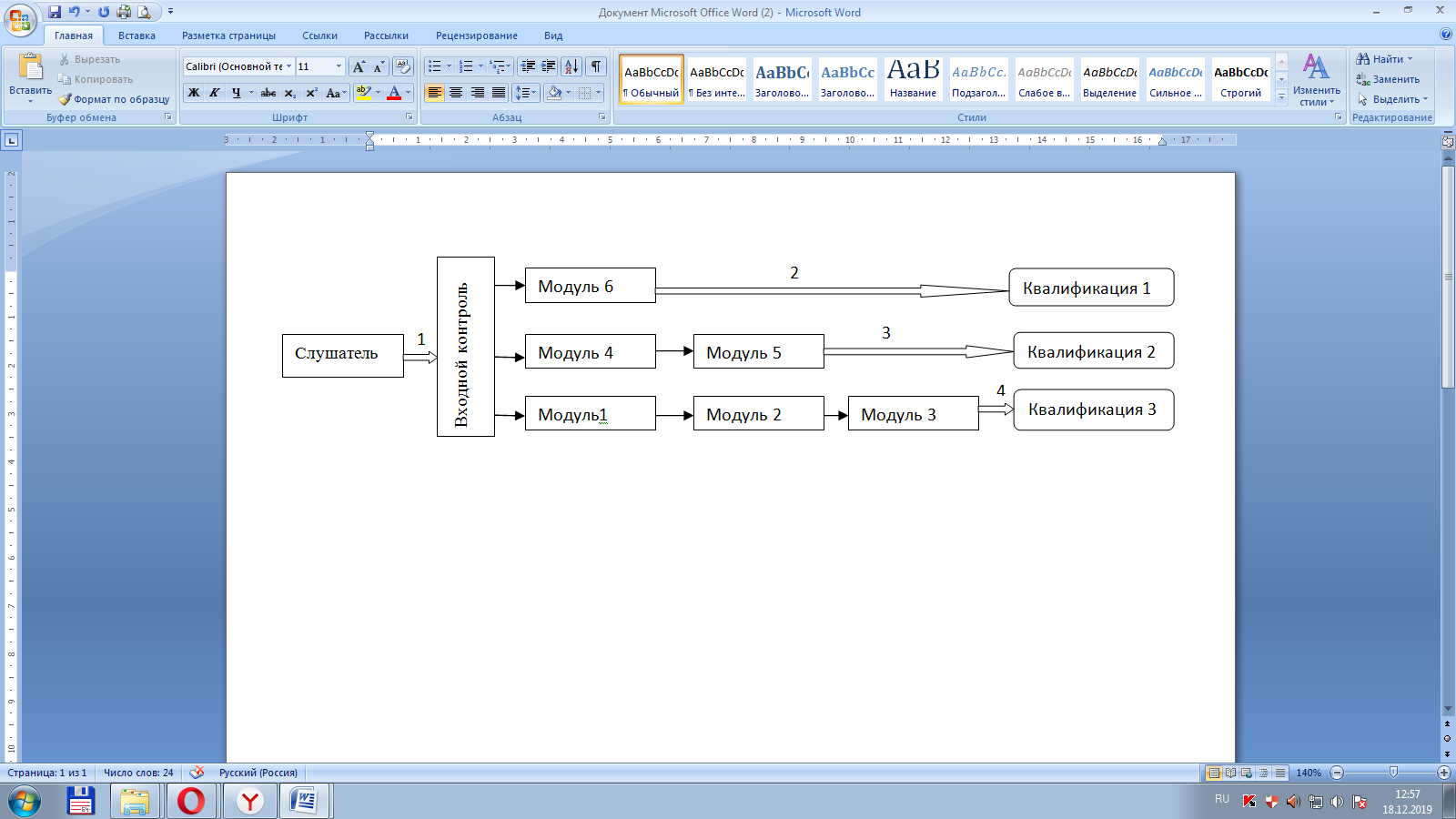 Рисунок 1 – Соотношение модулей (видов деятельности) квалификация (разряд) короткой программы1-входной контроль для слушателей, работающих по данной профессии с целью установления или подтверждения уровня квалификации;2- квалификационный экзамен на первый уровень квалификации;3-квалификационный экзамен на следующий уровень квалификации;4-квалификационный экзамен на следующий уровень квалификаций.Содержание отдельных дополнительных профессиональных программ в отличие от основных программ СПО может быть узкопрофильным, ориентированным под конкретный вид профессиональной деятельности с учетом требований профессиональных стандартов. Обучение может заключаться в овладении только одним или несколькими модулями программы в конкретной узкой инновационной составляющей в конкретном  виде деятельности. Вид деятельности складывается  из компетенций, знаний, умений и практических действий и нацелен на конкретные результаты.Каждая компетенция в профессиональном обучении формируется из умения выполнять определённые действия и знаний, необходимых для выполнения этих действий. Умения вырабатываются при многократном повторении действий.Виды деятельности и компетенции выделяются из характеристики работ по профессии и разряду ЕТКС разработчиком программы с участием работодателей. Если по профессии разработан профессиональный стандарт, то вид деятельности формулируется как трудовая функция, а компетенции выделяют из трудовых действий.В модульных программах дополнительного профессионального образования в качестве вида деятельности также должен быть прописан любой конкретный результат, получаемый в результате обучения по программе. Структура  профессионально модуля, разработанного на основе ЕТКС и  профессионального стандарта, представлена на рисунке- 2а и 2б.Рисунок 2а- Структура профессионального модуля на основе профессионального стандартаРисунок 2б- Структура  профессионально модуля на основе ЕТКС Структура дополнительной профессиональной программы включает цель, планируемые результаты обучения, учебный план, календарный учебный график, рабочие программы учебных дисциплин, курсов, модулей, организационно-педагогические условия, формы аттестации, оценочные материалы и другие компоненты.Структура программы повышения квалификации дополнительно включает описание перечня профессиональных компетенций в рамках имеющейся квалификации, качественное изменение которых осуществляется в процессе обучения. Структура программы профессиональной переподготовки дополнительно включает: характеристику новой квалификации и связанных с ней видов профессиональной деятельности, трудовых функций и (или) уровней квалификации, а также характеристику компетенций, подлежащих совершенствованию и (или) перечень новых компетенций, формирующихся в результате освоения программы.  В структуре программы профессионального обучения общие компетенции,  связанные с культурой труда, технологической и трудовой дисциплины, способности обеспечить собственную безопасность, безопасность окружающих в процессе труда проявляются в профессиональной деятельности и могут быть отражены в описании профессиональных компетенций, практического опыта, умений.Таким образом, модульная технология построения коротких профессиональных программ обеспечивает их гибкость,  дает возможность уменьшения  длительности  и   строгой регламентации  обучения,  позволяет приблизить программы  обучения к  требованиям рынка труда, гарантирует  освоение полного цикла  трудовых  навыков  работником для решения поставленной задачи (ст. 13, п. 3 ФЗ «Об образовании в Российской Федерации»). Освоение программы профессионального обучения и дополнительного  профессионального образования построенной по модульному принципу,  осуществляется слушателем при  консультационно-координирующей функции преподавателя.3 Методика разработки основных коротких модульных программ профессионального обучения Образовательная программа профессионального обучения может представлять собой только один профессиональный модуль либо, в случае значительного объема и продолжительности программы, несколько модулей, предусматривающих подготовку обучающихся к осуществлению одной или нескольких трудовых функций. Программа профессионального модуля содержит теоретическую и практическую части. Практическая часть — содержание учебной и (или) производственной практики. Теоретическая часть может быть представлена в форме учебной дисциплины или междисциплинарного курса.Функции программы профессионального модуля:синхронизация теории и практики в обучении;тематическое планирование содержания теоретической и практической частей обучения;распределение содержания обучения по видам нагрузки.Алгоритм разработки короткой, гибкой модульной программы профессионального обучения  предполагает следующую последовательность:1 – отбор профессиональных стандартов, на основе которых будет разработана образовательная профессиональная программа;2- определение результатов  обучения по программе;3-формирование структуры и содержания образовательной профессиональной программы;4– разработка фонда оценочных средств;5-определение организационно-педагогических условий.3.1 Отбор профессиональных стандартов, на основе которых будет разработана программаОснованием разработки программы профессионального обучения является заказ рынка труда, организации работодателя, граждан. Отбор профессиональных стандартов происходит на основании определения квалификации, к которой ведет программа. Все виды программ профессионального обучения находятся в диапазоне от 2-го до 4-го уровня квалификации. Описание квалификации 2-го уровня подойдет для программы профессиональной подготовки (впервые) или переподготовки. При этом 4-й уровень квалификации возможен, если работник уже имеет диплом об освоении программы подготовки квалифицированных рабочих, служащих СПО и речь идет о программе профессионального обучения повышения квалификации. Квалификация – это официально признанное/подтвержденное (в виде диплома/сертификата/степени) наличие у лица компетенций,  соответствующих требованиям к выполнению определенных трудовых функций (т.е. требованиям профессионального стандарта), сформированных в процессе образования, обучения, трудовой деятельности (обучения на рабочем месте и др.).Для уточнения квалификации, формируемой программой профессионального обучения, рекомендуется:-проанализировать перечень обобщенных трудовых функций соответствующих ПС, отобранных для разработки ДПО (раздел II «Описание трудовых функций, входящих в профессиональный стандарт (функциональная карта вида профессиональной деятельности»);-выбрать ФГОС профессионального образования, ориентированные на подготовку специалистов в рамках образовательного заказа на ДПО;-проанализировать виды деятельности во ФГОС и соотнести с ними обобщенные трудовые функции в выбранном(ых) ПС;-определить обобщенные трудовые функции, к которым относятся выбранные виды деятельности во ФГОС и учитывать требования ФГОС в рамках данных видов деятельности при проектировании программы профессионального образования для определения компетенций, подлежащихформированию.При этом необходимо выбрать термин (трудовая функция/квалификация) в соответствии с конкретным заказом.Программа профессионального обучения может иметь разное назначение:обучение лиц, ранее не имевших профессии рабочего или должности служащего;обучение в целях последовательного совершенствования профессиональных знаний, умений и навыков по имеющейся профессии рабочего или имеющейся должности служащего без повышения образовательного уровня;обучение лиц, уже имеющих профессию рабочего, профессии рабочих или должность служащего, должности служащих, в целях получения новой профессии рабочего или новой должности служащего с учетом потребностей производства, вида профессиональной деятельности.В случае если назначением программы является освоение отдельных трудовых функций, квалификаций, определенных работодателем, возможны формулировки:основная программа профессионального обучения профессиональной подготовки, направленной на получение трудовой функции, квалификации впервые;основная программа профессионального обучения переподготовки рабочих, служащих, направленная на переподготовку работников по новой трудовой функции, квалификации с учетом потребностей производства, вида профессиональной деятельности;основная программа профессионального обучения повышения квалификации рабочих, служащих, направленная на последовательное совершенствование профессиональных знаний, умений и навыков по имеющейся трудовой функции, квалификации без повышения образовательного уровня.Поиск профессионального стандарта, на основе которого будет разработана программа осуществляется на сайте Минтруда России (http://profstandart.rosmintrud.ru/), где размещен Национальный реестр профессиональных стандартов, включающий реестр ПС, реестр областей и видов профессиональной деятельности, реестр трудовых функций (ТФ).При отсутствии профессионального стандарта можно использовать другие квалификационные характеристики, имеющие юридическую силу.3.2. Определение результатов обучения по программеЦелью реализации ДПП ПК является осуществление образовательной деятельности, направленной на совершенствование и (или) получение новойКомпетенции (ий), необходимой(ых) для профессиональной деятельности, и (или) повышение профессионального уровня в рамках имеющейся квалификации. Планируемые результаты обучения формируются на основе знаний, умений, опыта необходимых для выполнения трудовых функций. Описание знаний и умений приведено в соответствующих разделах профессиональных стандартов.Результатом освоения программы профессионального обучения может быть как один вид деятельности и составляющие его компетенции, так и несколько. Определение видов деятельности и составляющих их компетенций происходит на основании выделения обобщенных трудовых функций и уровня квалификации, которые должны войти в программу, определения трудовых действий, умений, знаний входящих в состав каждой из трудовых функций.	Каждый вид деятельности (если их несколько) может быть освоен отдельно с получением соответствующего документа; профессиональные компетенции по каждому виду деятельности определяются путем его декомпозиции (конкретизации, дробления). Каждый вид деятельности может быть декомпозирован на 5-7 профессиональных компетенций. Не допускается повтор профессиональных компетенций в разных видах деятельности.Квалификация, в рамках которой осуществляется повышение квалификации, определяется действующим профессиональным стандартом, что должно быть отражено в образовательной программе.	Правило формулировки: описание вида деятельности, практического опыта дается через отглагольное существительное; профессиональных компетенций — через неопределенную форму глагола. Остальные результаты переносятся из профессионального стандарта без изменений.3.3.Формирование структуры и содержание программыСодержание программы профессиональной подготовки может быть построено на модульном принципе представления осваиваемого материала. Модульно-компетентностный подход к структурированию содержания программы профессионального обучения предполагает, что освоение каждого вида деятельности, предусмотренного программой, осуществляется в рамках профессионального модуля, включающего в себя теоретическую и практическую части.Для реализации модульного принципа построения содержания образования рекомендуется использовать дидактическую единицу «профессиональный модуль», который является частью программы профессионального образования (обучения), предусматривающей подготовку обучающихся к осуществлению определенной совокупности трудовых функций (обобщенной трудовой функции в ПС), имеющих самостоятельное значение для трудового процесса. Данная дидактическая единица используется во ФГОС СПО и нацелена на формирование вида профессиональной деятельности, который описан в ПС как обобщенная трудовая функция (см. рис. 1).Каждый профессиональный модуль как дидактическая единица программы профессионального обучения состоит из разделов, характеризующихся логической завершенностью и направленных на освоение одной или нескольких профессиональных компетенций, имеет многофункциональное значение и может быть частью основной профессиональной образовательной программы или самостоятельной программой профессиональной подготовки.При реализации краткосрочных ДПП ПК содержание документов раздела «Содержание программы» может объединяться в единый документ при условии отражения информации в соответствии с требованиями пункта 9 статьи 2 Федерального закона № 273-ФЗ.Общетеоретическая подготовка, необходимая для освоения нескольких видов деятельности, может быть представлена в форме одной или нескольких общепрофессиональных дисциплин.Программа профессионального модуля включает результаты обучения — сгруппированные по профессиональным компетенциям, практический опыт, умения и знания.Программы практик и учебных дисциплин отдельно не разрабатываются, их содержание включается в единую программу профессионального модуля.Синхронизация содержания обучения по модулю3.4.Оценочные средстваДля обеспечения видов контроля и аттестации обучающихся в рамках программы профессионального обучения (текущего контроля, промежуточной, итоговой аттестации) создается фонд оценочных средств (ФОС). Основными принципами контроля и оценки являются независимость и объективность, систематичность, наглядность. Особенностями оценивания результатов освоения программы профессионального обучения являются: оценка в условиях профессионального контента; интегративный характер оценивания.  Предметами оценивания результатов освоения профессиональных программ являются  профессиональные компетенции. Объектами оценивания могут выступать продукт деятельности, процесс деятельности либо продукт и процесс одновременно.Фонд оценочных средств по программе профессионального обучения состоит из трех частей.Оценочные средства для квалификационного экзамена.Оценочные средства промежуточной аттестации разрабатываются, если учебным планом предусмотрена промежуточная аттестация по учебным дисциплинам и профессиональным модулям.Оценочные средства текущего контроля. Критерии оценки представляют собой описание основных параметров процесса или продукта (результата) деятельности. При разработке критериев оценки важно провести интегральную, комплексную оценку компетенций, а не отдельных умений и знаний, или их составляющих.Критерии отвечают на вопрос, что является свидетельством качества процесса или результата деятельности.Формулировка критериев оценки компетенций осуществляется с учетом правил:диагностируемости (подразумевает однозначный ответ для любого эксперта, соответствует продукт/процесс данному критерию или нет);малых чисел (оптимальное число показателей оценки не превышает 5);преимущественного использования форм отглагольных существительных (качество, осуществление, выполнение, выбор, организация, расчет...).Недопустимо, чтобы критерии просто дублировали (перефразировали) формулировку компетенции.Оценка знаний предшествует практической квалификационной работе и проводится в традиционной форме (экзаменационные билеты, тесты) или с использованием информационных технологий (специальных компьютерных программ, тренажеров).Оценочные средства для проведения практической квалификационной работы представляют собой комплексные задания, направленные на проверку профессиональных компетенций. 3.5 Организационно-педагогические условияОрганизационно-педагогические условия реализации профессионального обучения подразумевают перечень учебно-методического и информационного обеспечения программы, материально –технические и кадровые условия реализации программы .Данный раздел описывает документированные процедуры, отражающиеспецифику организационных действий и педагогических условий, направленных на достижение целей ДПП ПК и планируемых результатов обучения, возможных особых требованиях к уровню квалификации поступающего на обучение, особенности реализации программы в зависимости от форм обучения и образовательных технологий и т.д.4  Апробация и корректировка программыРазработанная программа профессионального обучения должна пройти экспертное обсуждение на кафедре и получить рецензии внешних специалистов (работодателей и экспертов от организаций, осуществляющих образовательную деятельность по программам профессионального обучения соответствующего профиля, но не участвовавших в разработке данной программы). Это позволит выявить уязвимые места программы и скорректировать ее до начала реализации.ЛИТЕРАТУРА1.Методические рекомендации по разработке профессиональных образовательных программ с учетом требований профессиональных стандартов / Авт,- сост.: В. И. Блинов, Е. Ю. Есенина.. — М.: ФИРО РАНХиГС. — 2019. — 42 с.Нормативные ссылкиФедеральный закон «Об образовании в Российской Федерации» от 29 декабря 2012 года № 273-ФЗ (ст. 2; гл. 2, ст. 11; гл. 9, ст. 73, 74; гл. 10, ст. 76).Приказ Минобрнауки России от 18 апреля 2013 года № 292 (ред. от 27.10.2015) «Об утверждении Порядка организации и осуществления образовательной деятельности по основным программам профессионального обучения».Приказ Минобрнауки России от 2 июля 2013 года № 513 «Об утверждении перечня профессий рабочих и должностей служащих, по которым осуществляется профессиональное обучение».Постановление Правительства РФ от 22 января 2013 года № 23 (ред. от 09.02.2018) «О Правилах разработки и утверждения профессиональных стандартов».Федеральный закон «О внесении изменений в Трудовой кодекс Российской Федерации (в части законодательного определения понятия профессионального стандарта, порядка его разработки и утверждения)» от 3 декабря 2012 года № 236-ФЗ.Приказ Минтруда России от 12 апреля 2013 года № 148н. «Об утверждении уровней квалификаций в целях разработки проектов профессиональных стандартов».7.Приказ Минтруда России от 12 апреля 2013 года № 147н (ред. от 29.09.2014) «Об утверждении Макета профессионального стандарта».8.Федеральный закон «О независимой оценке квалификации» от 03 июля 2016 года № 238-ФЗ.Приказ Минтруда России от 12 декабря 2016 года № 726н «Об утверждении положения о разработке наименований квалификаций и требований к квалификации, на соответствие которым проводится независимая оценка квалификации».Приказ Минтруда России от 15 ноября 2016 года № 649н «Об утверждении Порядка формирования и ведения реестра сведений о проведении независимой оценки квалификации и доступа к ним, а также перечня сведений, содержащихся в указанном реестре».11.Приказ Минтруда России от 9 апреля 2018 г. № 215 «О внесении изменений в некоторые выпуски Единого тарифно-квалификационного справочника работ и профессий рабочих».Список использованных интернет-ресурсовЭффективное профессиональное обучение [Электронный ресурс]. - Режим доступа: http://epo.ucoz.com/index/modul/0Яночкина Г.В. Практические рекомендации по проектированиюпрофессиональных модулей специальностей (профессий) ФГОС третьего поколения [Электронный ресурс]. - Режим доступа: content/pubs/Педагогам/ФГОС/Методическое%20обеспечение%20ФГОС/Практическ ие%20реко-мендации%20по%20проектированию%20ПМ■pdf http://epo.ucoz.com/index/modul/0-31 Эффективное профессиональное обучение.Письмо> Минобрнауки РФ от 13.05.2010 № 03-956 «О разработке вузами основных образовательных программ» (вместе с «Разъяснениями разработчикам основных образовательных программ для реализации федеральных4.http://rudocs.exdat.com/docs/index-413879.html?page=2 Практические рекомендации по проектированию профессиональных модулей специальностей (профессий) ФГОС третьего поколения.ДЕПАРТАМЕНТ СМОЛЕНСКОЙ ОБЛАСТИ ПО ОБРАЗОВАНИЮ И НАУКЕОбластное государственное бюджетное профессиональное образовательное  учреждение«Смоленская академия профессионального образования»ПОЛОЖЕНИЕоб организации и осуществлении образовательной деятельности по дополнительным образовательным программам в ОГБПОУ «Смоленская академия профессионального образования» Экз.___Вводится в действие с«  » ___2020г.Смоленск2020Общие положения1.1. Образовательная деятельность по реализации дополнительных образовательных программ осуществляется в соответствии с  Федеральным Законом «Об образовании в Российской Федерации» от 29.12.2012г. №273-ФЗ; Приказом Министерства образования и науки Российской Федерации от 29.08.2013г. №1008 «Об утверждении порядка организации и осуществления образовательной деятельности по дополнительным общеобразовательным программам; Приказом Министерства образования и науки Российской Федерации от 18.04.2013г. №292 «Об утверждении порядка организации и осуществления образовательной деятельности по основным программам профессионального обучения;  Приказом Министерства образования и науки Российской Федерации от 01.07.2013г. №499 «Об утверждении порядка организации и осуществления по основным программам профессионального обучения»;  Постановлением Правительства Российской Федерации от15.08.2013 г.№706 «Об утверждении Правил оказания платных образовательных услуг»; Письмом Министерства образования и науки Российской Федерации от 02.09.2013г. № АК-1879/06 «О документах о квалификации»; Уставом ОГБПОУ «СмолАПО»; локальными нормативными актами, приказами и распоряжениями директора академии;  настоящим Положением. 1.2. Настоящее положение определяет порядок организации и осуществления образовательной деятельности по дополнительным профессиональным программам в ОГБПОУ «Смоленская академия профессионального образования» (далее – Положение). 1.3.Дополнительное образование–вид образования, который направлен на всестороннее	удовлетворение	образовательных	потребностей человека в интеллектуальном,	духовно-нравственном, физическом и	(или) профессиональном совершенствовании и не сопровождается повышением уровня образования.1.4. Дополнительное образование включает в себя:1.4.1.дополнительное образование 	детей	и	взрослых, которое осуществляется посредством реализации дополнительных общеобразовательных программ,	подразделяющихся 	на общеразвивающие программы	и предпрофессиональные программы;1.4.2.дополнительное профессиональное образование, которое осуществляется посредством реализации дополнительных профессиональных программ, подразделяющихся на программы	повышения квалификации и программы профессиональной переподготовки.1.5.Профессиональное обучение–вид образования, который направлен на приобретение обучающимися знаний, умений, навыков и формирование компетенций,	необходимых	для	выполнения	определенных трудовых, служебных функций.Профессиональное обучение осуществляется посредством реализации основных программ профессионального обучения, подразделяющихся на программы профессиональной подготовки по профессиям рабочих, должностях служащих;	программы	переподготовки рабочих, служащих;	программы повышения квалификации рабочих, служащих.1.6.Прием на обучение по дополнительным образовательным программам и основным	программам	профессионального обучения осуществляется на основании Правил приема в ОГБПОУ«Смоленская академия профессионального образования» по дополнительным образовательным программам и основным программам профессионального обучения.1.7. Академия в рамках осуществления образовательной деятельности по дополнительным профессиональным программам реализует программы повышения квалификации и программы профессиональной переподготовки. Реализация программы повышения квалификации направлена на совершенствование и (или) получение новой компетенции, необходимой для профессиональной деятельности, и (или) повышения профессионального уровня в рамках имеющейся квалификации.Реализация программы повышения квалификации направлена на получение компетенции, необходимой для выполнения нового вида профессиональной деятельности, приобретения новой квалификации.1.8.На реализацию программ дополнительного профессионального образования по профессиям рабочих, должностям служащих принимаются граждане Российской Федерации, имеющие основное общее, среднее (полное) общее, начальное профессиональное, среднее профессиональное или высшее профессиональное образование без ограничения возраста на платной договорной основе. 1.9. Образовательная деятельность по реализации дополнительных образовательных программ осуществляется на основании Лицензии на осуществление образовательной деятельности №5058, выданной 23 сентября 2014 года Департаментом Смоленской области по образованию, науке и делам молодежи. 1.10. Работа по повышению квалификации, профессиональной подготовке по профессиям рабочих, должностям служащих и их переподготовке проводится по плану, который составляется на учебный год и утверждается начальником отдела дополнительного образования и профориентации. 2 Организация  и осуществление образовательной деятельности по дополнительным образовательным программам2.1. Образовательная деятельность по дополнительным профессиональным  программам направлена на удовлетворение образовательных и профессиональных потребностей человека, его профессиональное развитие, обеспечение соответствия его квалификации меняющимся условиям профессиональной деятельности и социальной среды. 2.2. Осуществляя деятельность по дополнительным профессиональным программам, академия реализует программы повышения квалификации и программы профессиональной переподготовки.2.3. К освоению программ профессиональной подготовки по профессиям рабочих допускаются лица, имеющие и не имеющие основного общего или среднего общего образования, в зависимости от требований, определенных программой  обучения. 2.4. Профессиональное обучение рабочих уже имеющих профессию рабочего осуществляется по программам переподготовки, в целях получения новой профессии рабочего с учетом потребностей производства, вида профессиональной деятельности. 2.5. Система переподготовки рабочих предусматривает: - переподготовку высвобождаемых рабочих, специалистов с целью освоения рабочей профессии, находящейся вне сферы их предыдущей профессиональной деятельности; - переподготовку рабочих по профессии, родственной их профессиональной квалификации; - обучение вторым или другим (смежным) профессиям; - переподготовку специалистов со средним специальным и высшим образованием. 2.6. Обучение рабочих вторым (смежным) профессиям организуется с целью получения новой профессии с начальным или более высоким уровнем квалификации и расширения их профессионального профиля или зоны обслуживания, при этом рабочие периодически совмещают работу по смежной профессии с основной. 2.7. Профессиональное обучение по программам повышения квалификации рабочих представляет собой профессиональное обучение лиц, уже имеющих профессию рабочего, профессии рабочих в целях последовательного совершенствования профессиональных знаний, умений и навыков, роста профессионального мастерства по имеющейся профессии рабочего без повышения образовательного уровня. 2.8. Содержание и продолжительность профессионального обучения каждой профессии рабочего, должности служащего определяются конкретной программой профессионального обучения, разрабатываемой и утверждаемой директором академии. При прохождении профессионального обучения в соответствии с индивидуальным учебным планом, его продолжительность может быть изменена с учетом особенностей и образовательных потребностей конкретного обучающегося. 2.9. Порядок обучения, предусмотренный при подготовке вновь принятых рабочих основных профессий, распространяется на переподготовку (переобучение), а также обучение рабочих вторым или другим (смежным) профессиям. Разработку и утверждение учебных программ для переподготовки (переобучения), а также обучение рабочих вторым или другим (смежным) профессиям осуществляются в соответствии с программами подготовки вновь принятых слушателей. Сроки освоения программ переподготовки (переобучения), а также обучение рабочих вторым или другим (смежным) профессиям могут быть сокращены, но не более чем на половину срока подготовки вновь принятых слушателей. 2.10. Рабочие программы профессионального обучения утверждаются директором академии. Программы также могут согласовываться с работодателями, а при обучении безработных граждан - с ЦЗНРК. Программы должны пересматриваться, согласовываться и утверждаться не реже 1 раза в год. 2.11. Профессиональное обучение носит краткосрочный характер. Срок обучения устанавливается: - при повышении квалификации рабочих, должностей служащих – не менее 16 часов;  - при профессиональной переподготовке – не менее 250 часов.  2.12. Сроки начала и окончания профессионального обучения определяются в соответствии с учебным планом конкретной программы профессионального обучения. Занятия проводятся в соответствии с расписанием учебных занятий, утвержденным директором академии. Продолжительность занятий в течение дня не более 6 академических часов. Для всех видов аудиторных занятий академический час устанавливается продолжительностью 45 минут. 2.13. Формы обучения по дополнительным профессиональным программам определяются академией самостоятельно, в соответствии с потребностями заказчиков: очная, очно - заочная (вечерняя), дистанционная. Обучение может быть курсовым (групповым) или индивидуальным, производиться в удобное для слушателей время, на базе академии или на предприятиях с выездом преподавателей на место. Допускается сочетание различных форм обучения. Обучение по дополнительным профессиональным программам может осуществляться единовременно и непрерывно, так и поэтапно (дискретно), в том числе посредством освоения отдельных предметов, курсов, дисциплин (модулей), прохождения практики в порядке, установленном образовательной программой.2.14.Дополнительная профессиональная программа может реализовываться полностью или частично в форме стажировки. Стажировка носит индивидуальный или групповой характер и может предусматривать такие виды деятельности как:-самостоятельную работу с учебными изданиями;-приобретение профессиональных и организаторских навыков;-изучение организации и технологии производства, работ;-непосредственное участие в планировании работы организации;-работу с технической, нормативной и другой документацией;-выполнение функциональных обязанностей должностных лиц (в качестве временно исполняющего обязанности или дублера).2.15.По результатам прохождение стажировки слушателю выдается документ о квалификации в зависимости от реализуемой дополнительной профессиональной программы.2.16.Обучение по индивидуальному учебному плану в пределах осваиваемой дополнительной профессиональной программы осуществляется в порядке, установленном академией самостоятельно.2.17.Дополнительные профессиональные программы реализуются академией как самостоятельно, так и посредством сетевых форм их реализации.2.18. Дополнительные профессиональные программы реализуются академией в течение учебного года, в срок с 1 сентября и не позднее 30 июня.  2.19. Программа профессиональной переподготовки разрабатывается академией на основании установленных квалификационных требований, профессиональных стандартов и требований соответствующих ФГОС СПО к результатам освоения образовательных программ.2.20. Для учета педагогических часов по реализации программы для каждой группы заводится журнал учебных занятий, который заполняется в соответствии с рабочими программами и расписанием. В срок окончания каждого месяца в бухгалтерию подаются справки на оплату часов, указанных в журналах. 2.21. Производственное обучение по профессиям проводится в 2 этапа: Первый этап - производственное обучение на специально созданной для этого учебно-материальной базе академии, оснащение которой обеспечивает качественную отработку практических навыков обучаемых. Второй этап - производственное обучение непосредственно на рабочих местах предприятия под руководством закрепленных ответственных лиц предприятия. При отсутствии учебно-материальной базы в академии допускается проведение производственного обучения в течение всего периода на рабочих местах предприятия. Слушателям, уже имеющим профессиональную подготовку по смежным, родственным профессиям и работающим на предприятиях в качестве рабочих по обучаемым профессиям, предоставляется возможность проходить производственную практику на рабочих местах. 2.22. При индивидуальном обучении теоретический курс изучается под руководством преподавателя, который является консультантом, а производственная практика - на рабочих местах под руководством мастера производственного обучения. 2.23. Реализация программ профессионального обучения сопровождается проведением промежуточной аттестации обучающихся. Формы, периодичность и порядок проведения промежуточной аттестации обучающихся устанавливается преподавателями, осуществляющими образовательную деятельность, самостоятельно. Это может быть защита рефератов, контрольная работа, зачет, собеседование, тестирование и др.2.24. Профессиональное обучение завершается итоговой аттестацией в форме квалификационного экзамена. Квалификационный экзамен проводится для определения соответствия полученных знаний, умений и навыков программе профессионального обучения и установления на этой основе лицам, прошедшим профессиональное обучение, квалификационных разрядов по соответствующим профессиям рабочих. 2.25. Квалификационный экзамен независимо от вида профессионального обучения включает в себя практическую квалификационную работу и проверку теоретических знаний в пределах квалификационных требований, указанных в квалификационных справочниках, и (или) профессиональных стандартов по соответствующим профессиям рабочих. Для проведения квалификационного экзамена по программам профессионального обучения преподавателями и мастерами производственного обучения используются утвержденные практические задания для итоговой аттестации - практические задания, ориентированные на проверку освоения вида профессиональной деятельности в целом, а также билеты или тесты для проверки теоретических знаний. Уровень усвоения профессиональных компетенций и знаний, обучающихся оценивается в баллах: 5 - «отлично»; 4 - «хорошо»; 3 - «удовлетворительно»; 2-«неудовлетворительно». В период подготовки к квалификационному экзамену преподавателями проводятся консультации.Условием допуска к квалификационному экзамену является успешное усвоение слушателями всех элементов программы и производственной практики.2.26. Для проведения квалификационного экзамена создается комиссия. В состав квалификационной комиссии по согласованию могут включаться представители работодателей, их объединений и (или) различных ведомств. Комиссию возглавляет председатель, который организует и контролирует деятельность комиссии, обеспечивает единство требований к обучающимся. Председателем комиссии для проведения квалификационного экзамена может быть назначен директор, заместитель директора академии или представитель работодателя. Комиссия формируется из преподавателей профессионального цикла, мастеров производственного обучения. Результаты сдачи экзаменов оформляются протоколом. 2.27. Дополнительно в зависимости от категорий слушателей с ограниченными возможностями здоровья (ОВЗ) при проведении квалификационного экзамена обеспечивается соблюдение следующих требований: - для глухих и слабослышащих, с тяжелыми нарушениями речи обеспечивается наличие звукоусиливающей аппаратуры коллективного пользования, при необходимости предоставляется звукоусиливающая аппаратура индивидуального пользования; - для лиц с нарушениями опорно-двигательного аппарата (с тяжелыми нарушениями двигательных функций верхних конечностей или отсутствием верхних конечностей): - письменные задания выполняются на компьютере со специализированным программным обеспечением или диктуются ассистенту; - по их желанию квалификационный экзамен может проводиться в устной форме. Слушатели или родители (законные представители) несовершеннолетних выпускников не позднее, чем за 3 месяца до начала квалификационного экзамена подают письменное заявление о необходимости создания для них специальных условий при его проведении. 2.28. Лицам, успешно сдавшим квалификационный экзамен, присваивается разряд по результатам профессионального обучения и выдается документ об окончании обучения: свидетельство о профессии рабочего, должности служащего, удостоверение о повышении квалификации. 2.29. Лица, не сдавшие квалификационный экзамен, могут быть допущены к повторному экзамену не ранее чем через одну неделю, в течение которой они должны пройти самостоятельно или, пользуясь консультациями преподавателей, дополнительное обучение за свой счет. 2.30. В случае неявки слушателя на квалификационный экзамен по уважительной причине, ему предоставляется возможность пройти итоговую аттестацию со следующей группой, а при отсутствии группы - в течение 30 дней. При неуважительной неявке на экзамен слушатель отчисляется с курсов без присвоения квалификации и возврата оплаченной за обучение суммы. 2.31.При освоении дополнительной образовательной программы параллельно с с получением  среднего профессионального образования и (или) высшего профессионального образования удостоверение о повышении квалификации и (или) диплом о профессиональной подготовке выдаются одновременно с получением соответствующего документа об образовании и о квалификации. 2.32.Лица, освоившие образовательные программы, по которым не предусмотрено проведение итоговой аттестации, выдается документ об обучении по образцу и в порядке, установленном академией самостоятельно.3	Организация и осуществление образовательной деятельности по дополнительным общеобразовательным  программам3.1.Организация и осуществление образовательной деятельности по дополнительным	общеобразовательным	программам осуществляется в соответствии с установленными законодательством требованиями, в том числе с учетом особенностей организации образовательной деятельности для учащихся с ограниченными возможностями здоровья, детей–инвалидов и инвалидов.3.2.Образовательная деятельность по дополнительным общеобразовательным программам направлена на:-формирование и развитие творческих способностей детей и взрослых  (далее–обучающихся);-	удовлетворение	индивидуальных	потребностей	обучающихся	в интеллектуальном, нравственном и физическом совершенствовании;-формирование культуры здорового и безопасного образа жизни, укрепление здоровья обучающихся;-адаптацию к жизни в обществе;-организацию свободного времени обучающихся;-выявление и поддержку талантливых обучающихся, а также лиц, проявивших выдающиеся способности;-профессиональную ориентацию обучающихся;-создание и обеспечение необходимых условий для личностного развития, профессионального самоопределения и творческого труда обучающихся;-формирование общей культуры обучающихся;-	удовлетворение	иных	образовательных	потребностей	и интересов обучающихся, не противоречащих законодательству Российской Федерации, осуществляемых за пределами федеральных государственных образовательных стандартов федеральных государственных требований.3.3.Академия в рамках осуществления образовательной деятельности по дополнительным	общеобразовательным	программам реализует общеразвивающие программы, которые могут иметь научно-техническую, спортивно-техническую, физкультурно- спортивную, художественную (по видам искусств), историко-культурную,	туристско-краеведческую, эколого-биологическую, военно-патриотическую,социально-педагогическую,социально-экономическую,естественнонаучную и иную направленность.3.4.Содержание дополнительных общеразвивающих программ и сроки обучения по ним определяются образовательной программой, разработанной и утвержденной Академией.3.5.Дополнительные общеразвивающие программы реализуются Академией в течение всего календарного года, включая каникулярное время.3.6.Дополнительные общеразвивающие программы реализуются Академией как самостоятельно, так и посредством сетевых форм их реализации.3.7.При реализации дополнительных общеразвивающих программ Академия вправе применять различные образовательные технологии, в том числе дистанционные образовательные технологии и электронное обучение.3.8.При реализации дополнительных общеразвивающих программ Академия может	применять	форму организации образовательной	деятельности, основанной на модульном принципе представления содержания образовательной программы и построении учебных планов.3.9.Использование при реализации дополнительных общеразвивающих программ	методов и средств обучения и воспитания, образовательных технологий, наносящих	вред	физическому	и	психическому здоровью обучающихся, запрещается.3.10.	В	Академии	образовательная	деятельность	осуществляетсяна государственном языке Российской Федерации.3.11.	Расписания	занятий	составляются	для	создания наиболее благоприятного режима труда и отдыха обучающихся администрацией Академии, по представлению педагогических работников с учетом пожеланий обучающихся, родителей (законных представителей) несовершеннолетних и возрастных особенностей обучающихся.3.12.При реализации дополнительных общеразвивающих программ могут предусматриваться как аудиторные, так и внеаудиторные (самостоятельные) занятия, которые проводятся по группам и или индивидуально.3.13.Академия самостоятельно определяет формы аудиторных занятий, а также формы, порядок и периодичность проведения промежуточной аттестации обучающихся.3.14.Лицам, освоившим образовательные программы, по которым не предусмотрено проведение итоговой аттестации, выдается документ об обучении по образцу и в порядке, установленном Академией самостоятельно.3.15.Для обучающихся с ограниченными возможностями здоровья, детей-инвалидов и инвалидов Академия организует образовательный процесс по дополнительным общеразвивающим программам с учетом особенностей психофизического развития указанных категорий обучающихся. Академия создает специальные условия, без которых невозможно или затруднено освоение дополнительных общеразвивающих программ	указанными категориями обучающихся в соответствии с заключением психолого-медико-педагогической Комиссии и индивидуальной программой реабилитации ребенка–инвалида и инвалида.Под специальными условиями для получения дополнительного образования обучающимися с ограниченными возможностями здоровья, детьми–инвалидами и инвалидами понимаются условия обучения, воспитания и развития таких обучающихся специальных образовательных программ и методов обучения и воспитания, специальных учебных пособий и дидактических	материалов, специальных	технических	средств обучения коллективного и индивидуального	пользования, предоставление	услуг ассистента (помощника),	оказывающего обучающимся	необходимую техническую помощь, проведение групповых и индивидуальных коррекционных занятий, обеспечение доступа в здание Академии и другие условия без которых невозможно или затрудненоосвоение	образовательных программ обучающимися с ограниченными возможностями здоровья, детьми-инвалидами, инвалидами.3.16.Сроки обучения по дополнительным общеразвивающим программам для обучающихся с ограниченными возможностями здоровья, детей-инвалидов и инвалидов могут быть увеличены с учетом особенностей их психофизического развития в соответствии с заключением психолого-медико-педагогической комиссии, а также в соответствии с индивидуальной программой реабилитации. 3.17.В целях доступности получения дополнительного образования обучающимися	с ограниченными возможностями здоровья, детьми–инвалидами и инвалидами Академия обеспечивает:а) для обучающихся с ограниченными возможностями здоровья по зрению: адаптацию официального сайта Академии в сети Интернет с учетом особых потребностей инвалидов	по зрению с приведению их к международному стандарту доступности веб-контента и веб-сервисов(WCAG);-размещение в доступных для обучающихся, являющихся слепыми или слабовидящими, местах и в адаптированной форме (с учетом их особых потребностей) справочной информации о расписании учебных занятий (должна быть выполнена крупным (высота прописных букв должна быть не менее 7.5см) рельефно-контрастным шрифтом на белом или желтом фоне и продублирована шрифтом Брайля;-присутствие ассистента, оказывающего обучающемуся необходимую помощь;-обеспечение выпуска альтернативных форматов печатных материалов (крупный шрифт или аудиофайлы);-	обеспечение	доступа	обучающегося,	являющегося	слепыми использующего собаку-поводыря к зданию Академии, располагающего местом для размещения собаки–поводыря в часы обучения самого обучающегося;б) для обучающихся с ограниченными возможностями здоровья по слуху:-дублирование звуковой справочной информации о расписании учебных занятий визуальной информацией (установка мониторов с возможностью трансляции субтитров);-присутствие сурдопереводчика;в) для обучающихся, имеющих нарушения опорно-двигательного аппарата: материально-технические	условия	должны обеспечивать возможность беспрепятственного доступа обучающихся в учебные аудитории, столовую, туалетные и другие помещения Академии, а также их пребывание в указанных помещениях (наличие пандусов, поручней, расширенных дверных проемов, лифтов, локальное понижение стоек-барьеров до высоты не более 0,8м.; наличие специальных кресел и других приспособлений).3.18.При включении в состав групп обучающихся с ограниченными возможностями здоровья и (или) детей-инвалидов, инвалидов, их численность в учебной группе не должна превышать 15человек. Занятия с обучающимися с ограниченными возможностями здоровья, детьми–инвалидами, инвалидами могут быть организованы как совместно с другими обучающимися, так и в отдельных  группах.3.19.С обучающимися с ограниченными возможностями здоровья, детьми–инвалидами, инвалидами может проводиться индивидуальная работа как в Академии, так и по месту их жительства.3.20.Содержание дополнительного образования и условия организации обучения и воспитания обучающихся с ограниченными возможностями здоровья, детей–инвалидов, инвалидов определяются адаптированной образовательной программой, а для инвалидов также с индивидуальной программой реабилитации инвалида.3.21.	Образовательная	деятельность	обучающихся	с ограниченными возможностями здоровья по дополнительным общеразвивающим программам может осуществляться на основе дополнительных общеразвивающих программ, адаптированных	при необходимости для  обучения выше обозначенных обучающихся, с привлечением	специалистов в области коррекционной педагогики,	а также	педагогическими работниками, прошедшими соответствующую подготовку.3.22.При реализации дополнительных общеразвивающих программ обучающимся с ограниченными возможностями здоровья, детям-инвалидам и инвалидам предоставляются бесплатно учебные пособия, а также услуги сурдопереводчиков и тифлосурдопереводчиков.4 Порядок зачисления на обучение4.1. Прием на профессиональную подготовку в зависимости от вида профессионального обучения (подготовка, переподготовка, повышение квалификации рабочих) производится при предъявлении следующих документов: - копия документа, удостоверяющего личность; - копия документа об образовании (о квалификации); - копия свидетельства (удостоверения) о профессии рабочего; - направление, заявка предприятия или органа центра занятости населения. 4.2. Поступающие зачисляются на обучение приказом директора, на основании договора на оказание платных образовательных услуг и квитанции об оплате в размере не менее 50% от стоимости обучения конкретной профессии, определенной договором. Оставшаяся сумма оплачивается в сроки, определенные договором, до сдачи квалификационного экзамена. 4.3. Студенты академии принимаются на курсы профессиональной подготовки по тем профессиям, которые не осваиваются в рамках реализации Федерального государственного образовательного стандарта основной профессиональной образовательной программы, по которой учится студент. Для студентов академии, обучающихся по программам профессиональной подготовки по профессиям рабочих, обязателен зачет тех дидактических единиц, которые осваивались в рамках ФГОС ОПОП. 4.4. Лица, зачисленные на обучение получают статус слушателей, соответствующих заявкам программ профессионального обучения. 4.5. К освоению программ профессиональной подготовки по профессиям рабочих допускаются лица с ограниченными возможностями здоровья (с различными формами умственной отсталости), не имеющие основного общего или среднего общего образования. 4.6. Профессиональное обучение женщин и лиц в возрасте до восемнадцати лет осуществляется только по тем профессиям рабочих, работа по которым не запрещена или не ограничена для указанных лиц в соответствии с Трудовым кодексом РФ. 4.7. Комплектование учебных групп осуществляется академией по взаимной договоренности со слушателями и в сроки, определенные договором. Учебные группы могут комплектоваться по одноименным или родственным профессиям, близким по уровню получаемой квалификации, с учетом образования слушателей, профессионального опыта и состояния здоровья. Учебные группы формируются численностью 10-25 человек. При освоении программ профессионального обучения по профессиям рабочих, должностям служащих возможен зачет учебных дисциплин (профессиональных модулей), освоенных в процессе предшествующего обучения по основным профессиональным образовательным программам, смежным программам профессионального обучения. 4.8. При невозможности набора группы численностью 10 человек, формируются группы меньшей численности. В этом случае количество часов, выделяемое на изучение теоретического курса, уменьшается за счет часов на самостоятельное дистанционное изучение. Допускается также совмещение групп, когда малокомплектные группы слушателей могут быть включены в состав объединенной совмещенной группы.4.9. Слушатели отделения имеют права и обязанности, определенные законодательством РФ, Уставом и Правилами внутреннего распорядка академии. 5 Оценка качества5.1.Оценка качества освоения дополнительных профессиональных программ проводится в отношении:-соответствия результатов освоения дополнительной профессиональной программы заявленным целям и планируемым результатам обучения;-соответствия процедуры (процесса) организации и осуществления дополнительной профессиональной программы установленным требованиям к структуре, порядку и условиям реализации программ; -способности организации результативно и эффективно выполнять деятельность по предоставлению образовательных услуг.55.2.Оценка качества освоения дополнительных профессиональных программ проводится в следующих формах:-внутренний мониторинг качества образования;-внешняя независимая оценка качества образования.5.3.Академия самостоятельно устанавливает виды и формы внутренней оценки качества реализации дополнительных профессиональных программ и их результатов.Лист регистрации измененийОбластное государственное бюджетное профессиональное  образовательное учреждение «Смоленская академия профессионального образования»Дополнительная профессиональная программа(наименование программы)____________________________________________________________________________(вид программы)_______________________________________________________________(квалификация)Смоленск2020Дополнительная профессиональная программа «…….» разработана  на основе  профессионального стандарта(ов)…….. и ФГОС СПО ……..Дополнительная профессиональная программа «…….» предназначена для осуществления образовательной деятельности по программе профессиональной переподготовки (повышения квалификации) слушателей Составители:                , - Смоленск: ОГБПОУ «СмолАПО»,2020. - …с.Рекомендовано научно- методическимсоветом ОГБПОУ «СмолАПО» Протокол  № ___от «___» _________ 2019 г.Содержание1.Цель программы 2.Планируемые результаты обучения3.Учебный план 4.Календарный учебный график 5.Рабочие программы модулей 6.Организационно-педагогические условия 7.Формы аттестации, оценочные материалы и другие компонентыОбластное государственное бюджетное профессиональное  образовательное учреждение «Смоленская академия профессионального образования»Программа модуля (наименование модуля)Смоленск2020Программа модуля «………» разработана  на основе  профессионального стандарта(ов)…….. и ФГОС СПО ……..Программа модуля «………» предназначена для осуществления образовательной деятельности по программе профессиональной переподготовки (повышения квалификации) слушателейСоставители:                , - Смоленск: ОГБПОУ «СмолАПО»,2020. - …с.Рекомендовано научно- методическимсоветом ОГБПОУ «СмолАПО» Протокол  № ___от «___» _________ 2019 г.Содержание1.Планируемые результаты освоения модуля2.Тематический план освоения модуля2.1.Содержание разделов модуля2.2.Виды учебной работы по разделам модуля3.Фонд оценочных средств4.Список рекомендуемых источников 1.Планируемые результаты обученияСтруктура программы повышения квалификации дополнительно включает описание перечня профессиональных компетенций в рамках имеющейся квалификации, качественное изменение которых осуществляется в процессе обучения. Структура программы профессиональной переподготовки дополнительно включает: характеристику новой квалификации и связанных с ней видов профессиональной деятельности, трудовых функций и (или) уровней квалификации, а также характеристику компетенций, подлежащих совершенствованию и (или) перечень новых компетенций, формирующихся в результате освоения программы.  2. Тематический план освоения модуля2.1. Содержание разделов модуля2.2.Распределение видов учебной работы по разделам модуля3.Фонд оценочных средствВ данном разделе приводятся оценочные средства для аттестации слушателей в рамках текущего и промежуточного контроля, а также для контроля  самостоятельной работы слушателей по разделам модуля.4. ЛитератураСведения  об источниках приводятся в соответствии с ГОСТ…….  «,,,,,,,,,,,,»Термины профессионального стандартаТермины профессиональных образовательных программОбобщенная трудовая функцияВид деятельностиТрудовая функцияПрофессиональная компетенцияТрудовое действиеПрактический опытУмениеУмениеЗнаниеЗнаниеПрактическое обучениеПрактическое обучениеТеоретическое обучениеТеоретическое обучениеУчебная практикаУчебная практикаНаименование учебной дисциплиныНаименование учебной дисциплиныВиды работЧасыРаздел, тема/вид учебной нагрузкичасыПроизводственная практикаПроизводственная практикаВиды работЧасыПРИНЯТО Решением Совета академииОГБПОУ СмолАПООт «  »_____2020г.Протокол №______        УТВЕРЖДЕНОПриказом директораОГБПОУ СмолАПООт «  »_____2020г.__________М.В.БелокопытовНомер измененияНомер листаНомер листаНомер листаДата внесения измененияДата введения изменения Всего листов в документеПодпись ответственного за внесение измененийНомер измененияДата внесения измененияДата введения изменения Всего листов в документеПодпись ответственного за внесение измененийУТВЕРЖДЕНОприказом директора ОГБПОУ «Смоленская академия профессионального образования»от «____» ________2019 г. № _______________М.В. БелокопытовУТВЕРЖДЕНОприказом директора ОГБПОУ «Смоленская академия профессионального образования»от «____» ________2019 г. № _______________М.В. БелокопытовПроф. Комп.на основе ПС и ФГОС СПОосваиваемый опытумениязнания№ разделаНаименование разделаСодержание разделаФорма текущего контроля№ разделаНаименование разделовКоличество часовКоличество часовКоличество часовКоличество часов№ разделаНаименование разделовВсегоАудиторная работаАудиторная работаСР/Эл.№ разделаНаименование разделовлпз1Раздел 11.1.1.2.1.3.2Раздел 22.1.2.2.2.3.итого